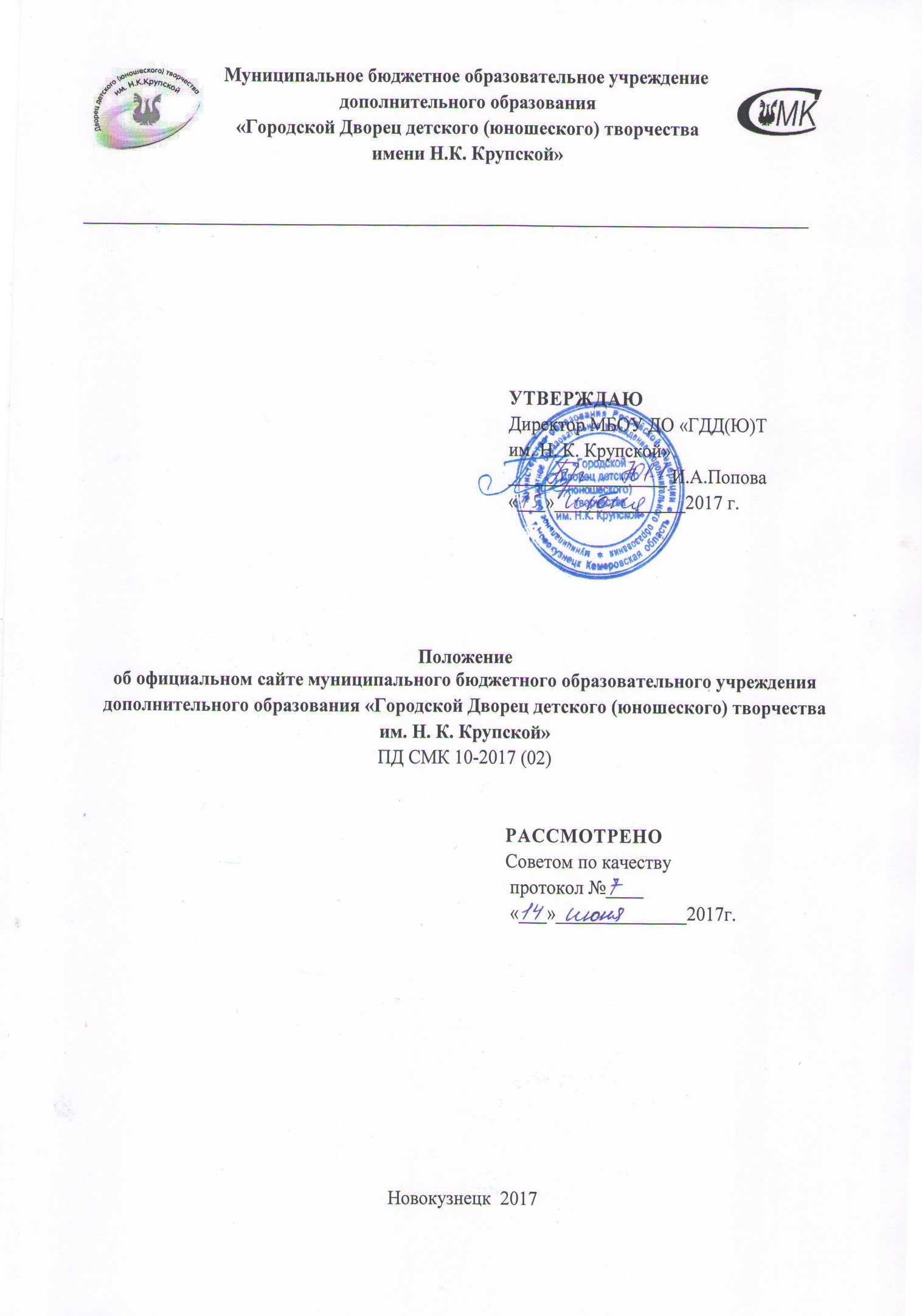 СОДЕРЖАНИЕ1	НАЗНАЧЕНИЕ И ОБЛАСТЬ ПРИМЕНЕНИЯ	32	НОРМАТИВНОЕ ОБЕСПЕЧЕНИЕ	33	ОПРЕДЕЛЕНИЯ И СОКРАЩЕНИЯ	34	ОБЩИЕ ПОЛОЖЕНИЯ	35	ЦЕЛЬ И ЗАДАЧИ САЙТА	46.     Структура официального сайта …………………….…………………………47. Состав информации, размещаемой на официальном сайте….......58. Организация работы официального сайта ………………………………..79.    Требования к информационному наполнению сайта и порядок обновления материалов ……………………………………………..7 10. Ответственность………………………………………………………………………811. Защита информационных ресурсов официального сайта……..8ПРИЛОЖЕНИЕ 1. Порядок работы с официальным сайтом Дворца творчества…………………………………………………………………………………..9ПРИЛОЖЕНИЕ 2. Примерная форма предоставления информациина официальный сайт Дворца творчества……………………………………10ИНФОРМАЦИОННЫЙ ЛИСТ	12ЛИСТ ВНЕСЕНИЯ ИЗМЕНЕНИЙ	13НАЗНАЧЕНИЕ И ОБЛАСТЬ ПРИМЕНЕНИЯНастоящее Положение об официальном сайте муниципального бюджетного образовательного учреждения дополнительного образования «Городской Дворец детского (юношеского) творчества им. Н. К. Крупской» (далее – Дворец творчества) разработано в соответствии Приказом Рособрнадзора от 29.05.2014 N 785 "Об утверждении требований к структуре официального сайта образовательной организации в информационно- телекоммуникационной сети "Интернет" и формату представления на нем информации".Положение определяет цель, задачи, а также порядок функционирования, развития, обновления и обеспечения защиты официального сайта Дворца творчества.1.3. Положение относится к числу организационных документов Дворца творчества и является обязательным к применению всеми структурными подразделениями.НОРМАТИВНОЕ ОБЕСПЕЧЕНИЕКонституция Российской Федерации. Федеральный закон РФ «Об образовании в Российской Федерации» № 273-ФЗ от 29.12.2012.Приказ Рособрнадзора от 29.05.2014 N 785 «Об утверждении требований к структуре официального сайта образовательной организации в информационно- телекоммуникационной сети "Интернет" и формату представления на нем информации».Концепция развития дополнительного образования детей от 4 сентября 2014 г. № 1726-р.Устав муниципального образовательного учреждения дополнительного образования «Городской Дворец детского (юношеского) творчества им. Н.К. Крупской;ГОСТ Р ИСО 9000-2015 Системы менеджмента качества. Основные положения и словарь.ГОСТ Р ИСО 9001-2011 Системы менеджмента качества. Требования.ДП Управление документацией ДП СМК 01 – 2017(02).ДП Управление записями ДП СМК 02 – 2017(02).ОПРЕДЕЛЕНИЯ И СОКРАЩЕНИЯ3.1. В настоящем Положении используются следующие определения и сокращения:Дворец творчества – упрощенное название МОУ ДО  «Городской Дворец детского (юношеского) творчества им. Н.К.Крупской».Сайт – информационный web-ресурс, имеющий четко определенную законченную смысловую нагрузку. ОО – образовательная организация.4. Общие положения4.1. Настоящее Положение разработано и реализуется в соответствии с Приказом Рособрнадзора от 29.05.2014 N 785 "Об утверждении требований к структуре официального сайта образовательной организации в информационно- телекоммуникационной сети "Интернет" и формату представления на нем информации".4.2. Официальный сайт Дворца творчества - сайт в информационно-телекоммуникационной сети «Интернет» (далее - сеть «Интернет»), содержащий информацию о деятельности Дворца творчества,  является официальным представительством ОО в сети Интернет, электронный адрес которого включает доменное имя, права на которое принадлежат Дворцу творчества.4.3. Официальный сайт доступен по следующему имени  (URL-адрес): http://dtkrupskoy.ru/ 4.4. Основным языком информационных ресурсов официального сайта является русский. При необходимости могут быть разработаны дополнительные языковые версии информационных ресурсов официального сайта.4.5. Требования к технологическим, программным, лингвистическим средствам обеспечения пользования официальным сайтом определяются законодательством Российской Федерации. 5. Цель и задачи работы официального сайта5.1. Целью создания и работы сайта  Дворца творчества является: обеспечение открытости и доступности информационного пространства, реализация прав граждан на доступ к открытой информации при соблюдении норм профессиональной этики и информационной  безопасности, реализация принципов единства культурного и образовательного пространства, демократического государственно-общественного управления Дворцом творчества.5.2. Создание и функционирование сайта Дворца творчества направлены на решение следующих задач:- организовать оказание государственных услуг в электронном виде;- способствовать формированию целостного позитивного имиджа Дворца творчества;- совершенствовать информированность граждан о перечне и качестве образовательных услуг во Дворце творчества, о результатах уставной деятельности; - создать условию для взаимодействия участников образовательного процесса, социальных партнеров Дворца творчества;- осуществление обмена педагогическим опытом;- стимулирование познавательной и творческой активности педагогов и учащихся.Структура официального сайта6.1. Внешняя структура официального сайта, открытая для свободного доступа его посетителей, представляет собой совокупность веб-страниц с повторяющимся дизайном, связанных элементами навигации (ссылками), объединенных одним электронным адресом (доменным именем) и находящихся физически на сервере ООО «Регистратор доменных имен РЕГ.РУ», услуги по доступу к которому обеспечиваются провайдером сети «Интернет».6.2. Официальный сайт Дворца творчества состоит из разделов и подразделов.6.3. На главной странице официального сайта и в некоторых его разделах могут размещаться баннеры, которые представляют собой ссылки на наиболее важные документы, разделы официального сайта или информационный ресурс.6.4. Структура официального сайта пересматривается по мере необходимости, в нее вносятся необходимые дополнения и изменения на основании предложений учащихся, родителей, педагогов, органов управления образованием.6.5.Структура официального сайта, изменения в структуре официального сайта утверждаются директором Дворца творчества.Состав информации, размещаемойна официальном сайтеНа сайте Дворца творчества размещена следующая информация.7.1.1. Сведения о дате создания Дворца творчества, его структуре, в том числе: наименование, фамилия, имя, отчество учредителя образовательного учреждения, его место нахождения, график работы, справочный телефон, адрес сайта в сети Интернет, адрес электронной почты;  фамилия, имя, отчество руководителя, его место нахождения, справочный телефон, адрес электронной почты; наименование структурных подразделений, включая филиалы, фамилии, имена, отчества, должности их руководителей, места нахождения, графики работы, справочные телефоны, адреса сайтов в сети Интернет, адреса электронной почты, копии положений о структурных подразделениях.Сведения о реализуемых дополнительных общеобразовательных программах Дворца творчества.Сведения о персональном составе педагогических (научно-педагогических) работников (фамилия, имя, отчество, занимаемая должность, уровень образования, квалификация, наличие ученой степени, ученого звания).Сведения о материально-техническом обеспечении и оснащенности образовательного процесса Дворца творчества (в том числе о наличии спортивных сооружений, об условиях питания, о доступе к информационным системам и информационно-телекоммуникационным сетям) с указанием перечня зданий, строений, сооружений, помещений и территорий, используемых для осуществления образовательного процесса, их адресов и назначения.7.1.5.Сведения об электронных образовательных ресурсах, доступ к которым обеспечивается учащимся (включая перечень электронных образовательных ресурсов), электронном каталоге изданий, содержащихся в фонде ОО.Сведения о направлениях научно-исследовательской деятельности, в том числе перечень научно-исследовательских работ (включая фамилии, имена, отчества, занимаемые должности, уровень образования, квалификацию, наличие ученой степени, ученого звания, списки научных трудов, достигнутые результаты), и базе для ее осуществления.Сведения об условиях приема в детские (юношеские) коллективы Дворца творчества.Сведения о наличии стипендий одаренным детям Дворца творчества и условиях их предоставления (с размещением копий положений и других документов, регламентирующих стипендиальное обеспечение и иные виды поддержки учащимся).Отчет о результатах самообследования деятельности Дворца творчества (публичный доклад Дворца творчества, отчет о самообследовании).7.1.10.Копии: документа, подтверждающего наличие лицензии на осуществление образовательной деятельности (с приложениями); утвержденных в установленном порядке: муниципального задания; плана финансово-хозяйственной деятельности. Наглядная информация о структуре сайта, включающая в себя ссылки на информационно-образовательные ресурсы: официальный сайт Министерства образования и науки Российской Федерации; федеральный портал «Российское образование»; единая коллекция цифровых образовательных ресурсов и др.7.2. В соответствии с действующим законодательством в обязательном порядке на сайте размещается и обновляется в течение тридцати дней со дня внесения соответствующих изменений следующая информация:- 	сведения о дате создания ОО;- 	сведения о структуре образовательного учреждения;- 	сведения о реализуемых дополнительных общеобразовательных программах с указанием численности лиц, учащихся за счет средств соответствующего бюджета бюджетной системы Российской Федерации, по договорам с физическими и (или) юридическими лицами;- 	сведения о персональном составе педагогических работников с указанием уровня образования и квалификации;- 	сведения о материально-техническом обеспечении и об оснащенности образовательного процесса: о наличии спортивных сооружений, об условиях питания, медицинского обслуживания, о доступе к информационным системам и информационно-телекоммуникационным сетям;- 	сведения об электронных образовательных ресурсах, доступ к которым обеспечивается учащимся;- 	сведения о наличии стипендий и иных видов материальной поддержки, об условиях их предоставления;- 	сведения о поступлении и расходовании финансовых и материальных средств по итогам финансового года.7.3. В соответствии с действующим законодательством в обязательном порядке на Сайте размещаются и обновляются в течение тридцати дней со дня внесения соответствующих изменений следующие документы:- копия документа, подтверждающего наличие лицензии на осуществление образовательной деятельности (с приложениями);- копии утвержденных в установленном порядке плана финансово-хозяйственной деятельности или бюджетной сметы образовательного учреждения;- отчет о результатах самообследования;- порядок оказания платных образовательных услуг, в том числе образец договора об оказании платных образовательных услуг, с указанием стоимости платных образовательных услуг;- отчет о деятельности ОО в объеме сведений, представляемых в уполномоченный орган или его территориальный орган.7.4. Часть информационного ресурса, формируемого по инициативе структурных подразделений, творческих коллективов, педагогов и учащихся ОО, может быть размещена на отдельных специализированных сайтах, доступ к которым организуется с сайта Дворца творчества.7.5. Информация, размещаемая на официальном сайте Дворца творчества, является официальной, публичной и бесплатной. 7.6. Информационный материал, размещаемый на сайте, должен быть актуальным и достоверным, отражать текущее состояние дел, соответствовать принятым нормам правописания и стилистики.7.7. Информация, размещаемая на официальном сайте, должна быть круглосуточно доступна пользователям официального сайта для ознакомления.7.8. При использовании, цитировании и перепечатке информации из разделов официального сайта обязательным требованием является ссылка на источник информации с указанием адреса официального сайта.7.9. К размещению на официальном сайте запрещена информация:отнесенная в установленном федеральным законом порядке к сведениям, составляющим государственную или иную охраняемую законом тайну;доступ к которой ограничен федеральным законом;имеющая рекламный характер;направленная на пропаганду войны, разжигание национальной, расовой или религиозной ненависти и вражды;нарушающая нормы морали;содержащая ненормативную лексику.Официальный сайт предоставляет пользователям следующие интерактивные услуги:- поиск информации по официальному сайту;- быстрый переход на официальные сайты органов управления образованием города Новокузнецка, других органов государственной власти Российской Федерации;- возможность обратиться в администрацию Дворца творчества через «Виртуальную приемную».Состав интерактивных услуг может дополняться в рамках модернизации и развития официального сайта Дворца творчества.8. Организация работы официального сайта8.1. Для обеспечения разработки и функционирования сайта создается рабочая группа разработчиков сайта. В ее состав входят: -  заместитель директора по учебно-воспитательной (научно-методической) работе; - методист по развитию сайта;- специалисты по информатике и ИКТ (педагоги дополнительного образования, техник ВТ); -  педагогические и административные работники Дворца творчества;-  инициативные родители и учащиеся Дворца творчества. 8.2. Разработчики сайта обеспечивают качественное выполнение всех видов работ, непосредственно связанных с разработкой и функционированием и развитием сайта Дворца творчества: разработку и изменение дизайна и структуры, размещение новой, архивирование и удаление устаревшей информации, публикацию информации, разработку новых веб-страниц, программно-техническую поддержку, реализацию политики разграничения доступа и обеспечение безопасности информационных ресурсов.8.3. Разработчики сайта осуществляют консультирование работников Дворца творчества, заинтересованных в размещении информации на сайте, по реализации технических решений и текущим проблемам, связанным с информационным наполнением соответствующего раздела (подраздела).8.4. Обмен информацией при наполнении официального сайта осуществляется в электронном виде. 8.5. Техническое сопровождение официального сайта, в том числе обеспечение поддержки доменного имени официального сайта; обеспечение доступности официального сайта в сети «Интернет»; предоставление соответствующих программно-технических средств для обеспечения функционирования и развития официального сайта и для защиты размещенной на нем информации, осуществляет администратор сайта (методист по развитию сайта).9. Требования к информационному наполнению сайта и порядок обновления материалов9.1. Заместители директора, руководители структурных подразделений, педагоги - руководители детских студий, секций, объединений, педагоги-организаторы, методисты Дворца творчества и другие работники обеспечивают своевременное обновление информации для размещения на официальном сайте. 9.2. Информация, размещаемая на официальном сайте Дворца творчества, не должна: - нарушать авторское право; - содержать ненормативную лексику; - нарушать честь, достоинство и деловую репутацию физических и юридических лиц; - нарушать нормы действующего законодательства (в том числе закон  о персональных данных и нормы морали; - содержать государственную и коммерческую тайну. 9.3. Информация для размещения на сайте, предоставляется в электронном виде методисту по развитию сайта, который оперативно обеспечивает ее размещение в соответствующем разделе сайта. Текстовая информация предоставляется в формате doc, графическая – в формате jpeg или gif. Предоставляемый материал должен содержать дату, название публикации, название детско-юношеского коллектива, и другую информацию согласно правил оформления пресс-релиза и форм подачи информации на сайт о структурных подразделениях (Приложение 2). 9.4. Информация о событиях и мероприятиях в новостной раздел подается работниками Дворца творчества не позднее одного дня после того, как оно состоялось.9.5. В случае устаревания, потери актуальности информации, относящейся к структурному подразделению, обновленная информация должна быть предоставлена методисту по развитию сайта не позднее трех дней после внесения изменений.10. Ответственность10.1. Общую ответственность за содержание и достоверность размещаемой на сайте информации несут директор и заместитель директора по учебно-воспитательной (научно-методической) работе Дворца творчества.  10.2. Ответственность за достоверность и своевременность предоставляемой к публикации на официальном сайте информации ежегодно регулируется приказом директора Дворца творчества. 10.3. Ответственность за недостоверное, несвоевременное или некачественное предоставление информации о структурном подразделении и событиях, связанных с ним для размещения на сайте (в т.ч. с грамматическими, синтаксическими или фактическими  ошибками) несет руководитель структурного подразделения Дворца творчества.10.4. Ответственность за некачественное текущее сопровождение сайта несет методист по развитию сайта. Некачественное текущее сопровождение может выражаться:- в несвоевременном размещении предоставляемой информации;- в совершении действий, повлекших причинение вреда информационному ресурсу;- в невыполнении необходимых программно-технических мер по обеспечению целостности и доступности информационного ресурса.11. Защита информационных ресурсов официального сайта11.1. Организация работ по защите информационных ресурсов официального сайта осуществляется методистом по развитию сайта.11.2. Целями защиты являются:-	предотвращение утраты, искажения, подделки информации;-	предотвращение несанкционированных действий по уничтожению, модификации, искажению, блокированию информации;-	предотвращение других форм незаконного вмешательства в информационные ресурсы сайта.11.3. Режим защиты информации устанавливается в соответствии с действующим законодательством Российской Федерации.Приложение 1Порядокработы с официальным сайтом Дворца творчества1. Общие положения1.1.	Настоящий Порядок работы с официальным сайтом (далее - Порядок) определяет порядок эксплуатации, поддержки и информационного наполнения, ответственность должностных лиц, принимающих участие в наполнении разделов официального сайта Дворца творчества.1.2.	Эксплуатация, поддержка и информационное наполнение разделов официального сайта рассматривается как самостоятельный вид консолидированного информационного обеспечения деятельности Дворца творчества. Эффективность указанного вида информационного обеспечения определяется своевременностью размещения и достоверностью сведений, размещаемых на официальном сайте, а также бесперебойным функционированием официального сайта.2. Организация управления официальным сайтом2.1.	Принципами организации управления официальным сайтом являются:-	участие всех структур Дворца творчества в информационном наполнении официального сайта;-	оперативность;-	объективность;-	максимальная точность и краткость информации;2.2.	В соответствии со структурой официального сайта и информационной направленностью разделов официального сайта за структурами Дворца творчества закрепляются разделы, относящиеся к деятельности соответствующей структуры. 2.3.	Директор Дворца творчества назначает своим приказом ответственного за информационное наполнение закрепленного раздела (далее - ответственное лицо).2.4.	Ответственное лицо осуществляет сбор и подготовку информационного материала, оперативное размещение, изменение и удаление информации в закрепленных разделах официального сайта.2.5.	Выполнение работ по администрированию и сопровождению программно-технических средств сайта осуществляет информационно-методический отдел. 2.6.	Организация информационного наполнения, контроль за полнотой и актуальностью информации на официальном сайте возлагается на информационно-методический отдел. 3. Техническое обеспечение3.1.	Техническое обеспечение функционирования официального сайта возлагается на методиста по развитию сайта, который решает следующие основные задачи:-	проектирование, создание и поддержка программно-аппаратной части официального сайта;-	организация обновления и изменения структуры официального сайта;-	обеспечение защиты информационных ресурсов официального сайта;-	обеспечение бесперебойного функционирования официального сайта;-	организация резервного копирования информации официального сайта;-	планирование и проведение мероприятий по информированию ответственных лиц о нововведениях и изменениях в работе официального сайта;-	регистрация официального сайта в основных Интернет-каталогах и поисковых системах, как отечественных, так и зарубежных;-	управление обновлением программного обеспечения официального сайта;-	контроль за управлением и оценка эффективности функционирования официального сайта;-	удовлетворение запросов пользователей в части технического обеспечения официального сайта.4. Информационное наполнение официального сайта4.1.	Выполнение работ по информационному наполнению официального сайта обеспечивают ответственные лица Дворца творчества. Информационные материалы размещаются на официальном сайте методистом по развитию сайта посредством специализированных программных средств.4.2.	Сведения и информация, представленные на официальном сайте, должны соответствовать требованиям Федерального закона РФ «Об образовании в Российской Федерации» № 273-ФЗ от 29.12.2012; Приказа Рособрнадзора от 29.05.2014 N 785 «Об утверждении требований к структуре официального сайта образовательной организации в информационно- телекоммуникационной сети "Интернет" и формату представления на нем информации».4.3.	Разделы официального сайта обновляются по мере поступления информационных материалов. Информация на официальном сайте размещается в зависимости от срочности ее размещения, но не позднее 3 рабочих дней после подготовки информации или ее изменений.4.4.	Информация, размещенная на официальном сайте и утратившая актуальность, точность или достоверность, должна быть удалена или приведена в соответствие с достоверными данными ответственным лицом в течение 3-х рабочих дней со дня выявления факта утраты актуальности, точности, достоверности информации.4.5.	При использовании информационных материалов из сторонних источников (в частности, новостей, материалов с других официальных сайтов, публикаций независимых авторов) обязательна ссылка на источник, а также соблюдение законодательства об авторских и смежных правах и иных условий использования материалов, оговоренных правообладателями информации.4.6.	Ответственность за актуальность, точность и достоверность информации, размещаемой ответственным лицом, несет руководитель ОО.Приложение 2Примерная форма предоставления информациина официальный сайт Дворца творчестваот структурных подразделенийНазвание структурного подразделения.Эмблема/логотип.Слоган или девиз.Руководитель структурного подразделения – фотография, творческая характеристика руководителя с указанием важных сведений и достижений.Сотрудники структурного подразделения. Информация о структурном подразделении – краткая история; общая система работы (кратко) и направления деятельности; названия коллективов, входящих в состав подразделения; традиционные мероприятия; услуги, реализуемые дополнительные общеобразовательные программы, интересные, социально значимые события.Краткая (обобщенная) информация о наиболее значимых достижениях. Контактная информация.Фотографии, характеризующие деятельность структурного подразделения. Дополнительные материалы.Примерная форма предоставления информациина официальный сайт Дворца творчестваот детских (юношеских) творческих коллективовНазвание коллектива.Эмблема/логотип коллектива.Слоган или девиз коллектива.Педагог(ги)/руководители коллектива – фотография, творческая характеристика педагога с указанием важных сведений и достижений.Информация о коллективе – краткая история; направления деятельности; предмет; возраст учащихся; реализуемые дополнительные общеобразовательные программы; срок реализации; формы работы с учащимися; чему можно научиться, занимаясь в коллективе (планируемый результат – знания, умения, компетенции), традиционные мероприятия, интересные, социально значимые события.Краткая (обобщенная) информация о наиболее значимых достижениях коллектива. Условия приема в коллектив (время и период записи, возможность записи в течение года). Контактная информация коллектива: местонахождение, № кабинета, время работы, телефон, по которому можно связаться, контактное лицо.Фотографии коллектива. Дополнительные материалы.*Стиль изложения – сочетание делового и художественного, краткий, емкий, простой, доступный. ИНФОРМАЦИОННЫЙ ЛИСТ1 Разработано2    КОНСУЛЬТАНТЫ 3 СОГЛАСОВАНО4 введенО в действие со дня утверждения директором ОУ  «__»________20__г.5   СПИСОК РАССЫЛКИКонтрольные экземпляры документа:Заместитель директора по учебно-воспитательной (научно-методической работе)Учтенные копии документа:информационно-методический отдел;подростковый клуб им. И.С. Назарова;спортивный отдел;психологическая служба;отдел технического и прикладного творчества;детская хоровая студия «Надежда»;отдел экологического воспитания;отдел эстетического воспитания;школа эстетического воспитания «Родничок»;молодежный творческий коллектив «Новое поколение»;школа раннего развития «Теремок»;клуб для детей с особенностями развития «Журавушка»;ресурсный центр предпрофильной подготовки и профильного обучения «Ориентир»;центр туризма и краеведения;Пост № 1;организационно-массовый отдел;шахматная школа;театр-студия «Фаэтон».ЛИСТ ВНЕСЕНИЯ ИЗМЕНЕНИЙДолжностьФИОПодписьДатаМетодистВладимирова Анастасия СергеевнаДолжностьФИОПодписьДатаЗаместитель директора по УВРРубен Полина НиколаевнаДолжностьФИОПодписьДатаДиректорПопова Ирина АлексеевнаЗаместитель директора по УВРРубен Полина НиколаевнаНомеризмененияНомер и датараспорядительногодокумента о внесении измененийДата внесения  измененийУполномоченный по качеству структурного подразделения /лицо, вносящее измененияУполномоченный по качеству структурного подразделения /лицо, вносящее измененияНомеризмененияНомер и датараспорядительногодокумента о внесении измененийДата внесения  измененийФИОПодпись